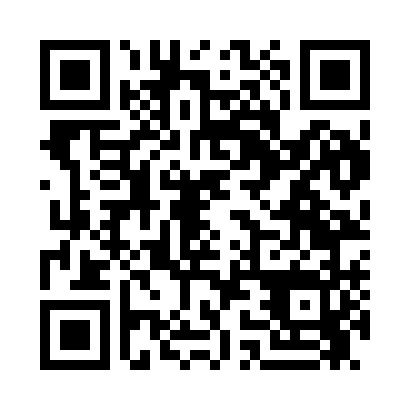 Prayer times for McKenney, Virginia, USAMon 1 Jul 2024 - Wed 31 Jul 2024High Latitude Method: Angle Based RulePrayer Calculation Method: Islamic Society of North AmericaAsar Calculation Method: ShafiPrayer times provided by https://www.salahtimes.comDateDayFajrSunriseDhuhrAsrMaghribIsha1Mon4:265:551:155:078:3410:042Tue4:265:561:155:078:3410:043Wed4:275:561:155:078:3410:034Thu4:285:571:155:078:3410:035Fri4:285:571:165:078:3410:036Sat4:295:581:165:088:3410:027Sun4:305:581:165:088:3310:028Mon4:315:591:165:088:3310:019Tue4:316:001:165:088:3310:0110Wed4:326:001:165:088:3210:0011Thu4:336:011:175:088:329:5912Fri4:346:021:175:088:319:5913Sat4:356:021:175:088:319:5814Sun4:366:031:175:088:319:5715Mon4:376:041:175:088:309:5716Tue4:386:041:175:088:309:5617Wed4:396:051:175:088:299:5518Thu4:406:061:175:088:289:5419Fri4:416:061:175:088:289:5320Sat4:426:071:175:088:279:5221Sun4:436:081:175:088:269:5122Mon4:446:091:175:088:269:5023Tue4:456:091:175:088:259:4924Wed4:466:101:175:088:249:4825Thu4:476:111:175:078:239:4726Fri4:486:121:175:078:239:4627Sat4:496:131:175:078:229:4528Sun4:506:131:175:078:219:4429Mon4:516:141:175:078:209:4330Tue4:526:151:175:068:199:4231Wed4:546:161:175:068:189:40